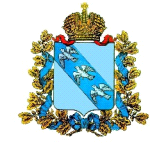                                                           АДМИНИСТРАЦИЯ ПОСЕЛКА СОЛНЦЕВО   СОЛНЦЕВСКОГО РАЙОНА    КУРСКОЙ ОБЛАСТИПОСТАНОВЛЕНИЕот 10 января 2018 г.                                                                                               № 04п. СолнцевоО внесении изменений в постановление Администрации поселка Солнцево от 11.09.2017 г. № 226 «Об утверждении схемы размещения нестационарных торговых объектов на территории поселка Солнцево»       В соответствии с Федеральным законом от 28.12.2009 года № 381-ФЗ «Об основах государственного регулирования торговой деятельности в Российской Федерации», приказом Комитета потребительского рынка, развития малого предпринимательства и лицензирования Курской области от 23.03.2011 года № 32 «О порядок разработки и утверждения органами местного самоуправления Курской области схем размещения нестационарных торговых объектов», Администрация поселка Солнцево ПОСТАНОВЛЯЕТ:      1. Внести следующие изменения в постановление Администрации поселка Солнцево от 11.09.2017 г. № 226 «Об утверждении схемы размещения нестационарных торговых объектов на территории поселка Солнцево»:      1). Схему  размещения нестационарных торговых объектов на территории поселка Солнцево дополнить пунктом 15 следующего содержания      2. Постановление вступает в силу со дня его официального опубликования (обнародования).Глава поселка Солнцево                                       С.А.Холодов15.Торговый павильонУл. Ленина, между магазином «Кооператор» и магазином Соклаковой Н.АТорговля непродовольственными товарами10По 10.01.2019 г.